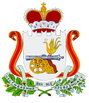 У  К  А  ЗГУБЕРНАТОРА СМОЛЕНСКОЙ ОБЛАСТИот 16.02.2023  № 18О внесении изменений в Указ Губернатора Смоленской области от 12.05.2022  № 46П о с т а н о в л я ю:Внести в пункт 1 Указа Губернатора Смоленской области от 12.05.2022  № 46«Об утверждении членов Общественной палаты Смоленской области» следующие изменения:1) позицию, касающуюся Ануфриенковой Валентины Ивановны, исключить;2) после позиции, касающейся Артеменкова Михаила Николаевича, дополнить позицией следующего содержания:3)позицию, касающуюся  Ковнерева Сергея Владимировича, изложить в следующей редакции:А. В. Островский«ВойтоваЕлена Николаевна– главный врач областного государственного бюджетного учреждения здравоохранения «Поликлиника № 4»;«КовнеревСергей Владимирович– председатель Смоленской областной общественной организации Общероссийской общественной организации инвалидов «Всероссийское Ордена Трудового Красного Знамени общество слепых».